		AGENDA – jUNE 9, 2022 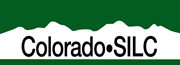 *Voting MemberCall to Order 10:00amWelcome and HousekeepingTy smith welcomed everyone and mentioned that Peter and Sarah will be hosting zoom and PowerPoint.Sarah went over zoom features.INTRODUCTIONSTy had everyone introduce themselves. First members in the room and then on zoom.approval of AgendaMOTION 		Charlotte MorganSECOND		Martha MasonDISCUSSION	None, motion passed unanimouslyApproval of february MinutesMOTION	Linda Taylor made the motion that we accept the minutes as presented from the Executive CommitteeSECOND		Staci NicholsDISCUSSION	None, motion passed unanimously SILC UPDATES  SILC Coordinator: Quick overview of what deliverables working on and completingVice Chairperson: need to vote on oneMOTION	Linda Taylor made motion that Charlotte Morgan be Vice-chairperson until we vote on full slate of officers. Vice-chairperson would go through September 30th. SECOND		Louise WilsonDISCUSSION	None, motion passed unanimously.Secretary: need to vote on oneMOTION	No one volunteered, on hold until August meeting.SECOND		NADISCUSSION	NASRC Representative: Don’t need to be on the SILC. Since that is the case, Charlotte Morgan volunteered.MOTION	Martha Mason made a motion that Charlotte Morgan be the SRC Representative. SECOND		Caity McManis secondsDISCUSSION      None, motion passed unanimously.	APSE ConferenceLouise, Ty, Caity, Evan, Joan will help run Colorado IL Network table. Joan explained what we were doing for them to get a flash drive. Can bring to 2nd floor of the office or bring directly to the conference. Evan and Joan will be setting up the booth. APRIL Conference: need to determine how many can sendIf you are interested in need to fill out form(s) and Ty will select from those who fill out forms. Matt offered resources from his agency that they may have opportunity to assist with. Joan stated that in particular assisting youth to get to the conference would be great. Those interested are Ty, Caity, and Marthaupdate on what’s happening at the reauthorization federal levelIt was stated that this has been tabled at the Federal level in order to have time for national public commentPolicy development current and near futureTravel forms were gone over for Council members.Partner UpdatesState Rehabilitation CouncilTy attended next meeting will be attended and Charlotte will attend after that.Division of Vocational Rehabilitation – Peter updatedOffice of Independent Living Services (DSE) – The network (CILs, SILC) and the office having executed contracts.Updates: process of executing contracts with the nine CILs for the end of June in order to continue to do their workOpportunity to attend SILC congress. Colorado was highlighted twice. Sharing that to demonstrate how Colorado is being represented and highlighted nationally. For the APTIL conference, once again the SILC and CILSs are doing sessions, educating and celebrating Colorado.Hosting meetings that are a collaboration  of all who are receiving federal funding from the Administration on Community Living (CILs, SILC, DDC, Mindsource, JFK Partners, etc). SEEKS grant: The research project (SILC, CILs, The Office, SSA, HCPF) with a significant amount of partners that participate in the advisory council. SEEKS tests intervention of SSI/SSDI and people with disabilities who are working at the same time. We are halfway through the research project, still recruiting participants. Beginning, 6 months, year, 18 months have weighed in.Equity, Diversity, and Inclusion (EDI) update. Not just one step and done. Ongoing process. Have focused on it with SEEKS. Aim is to serve all populations and making it intentional on how we are serving everyone. In particular for the SILC for additional members looking to use EDI to fill empty council seats. Not as a token, but be a part of the community.DVR has a fair number of job openings. Think about the networks we interact with consider mentioning the openings.Health Care Policy and FinanceDepartment is under development of new case management system. 100.2 eligibility screen with a new level of care under this system.PCP working with vendor with implementation system to work thru it. Matt is working directly with Money Follows the Person (MFP) program. Awarded 5.5 million 2021. Created staff positions and created the foundation. Now is fully staffed. These positions will be helping operationalize the new programs.Developing these new procedures. Creating a foundation for Community First Choice.Department of Justice complaint is an important process and looking at it like an opportunity. Most are happening at levels above matt.link: (someone will send to me) Did not receive yetWhat are the opportunities to partner with the AAA? Lot of different silos and don’t want to create “boxes”. Would like to keep information flowing between partners to better share information.Disability Law Colorado (DLC)Carrie introduced herself, is someone with a disability. She is the new Executive Director. Systemic impact for people with disabilities in the state. Guided by community and the PAMI community. Thinking about priorities and shaping DLC. Looking forward to any input from the community. Is in process of moving here in July. Wants to build relationships with organizations. Priority settings are coming up. Is a disability rights attorney and professor. She is new to this type of position. Looking forward to getting to know everyone.Amy was on the selection committee and found the community did not know a lot about Disability Law Colorado. Ty asked if priorities are open to the public for the priority gathering. Would DLC be open to being on the SPIL goal committee? By October 1st need to have their priority set. Not ideal by her definition, would rather have a multi-year priority setting.Ty invited to our state plan for il workgroup.Her email is: cbasas@disabilitylawco.orgOffice of Emergency ManagementSadi introduced herself and what her office does. Emergency alert (open and accessible), working with partners to understand her office, help systems better understand what is needed from pwd for emergency alerts.Since we are coming into fire seasons, will be reaching out to CILs and SILC to work faster and stronger so people with disabilities are not left out. Want to be our liaison between CILs and SILC and emergency management.Program always have an ASL within the screen to be visible during the alertssadi.martinz@state.co.us     720.610.1691Rochelle gave a public kudos as an amazing partner providing the emergency alert system and following best practices. She involved their interpreters to give their knowledge of the best practices for people who are deaf.lunchPublic CommentScott gave public comment on ADA Advisory Committee meeting on Tuesday in Buena Vista. Jenny Davis will be holding a conversation. A great opportunity to help with mentoring and job coaching. Scott will be Chair and has also spoke to DVR in area. Looking at revenue building opportunities (sales tax, etc.) And getting new partners to join (in Trinidad/Salida/Poplar Springs). Has about 5-6 job mentors involved. Will get email to ty to build partnership. ADA training with mental health.TrainingDirect Care Worker CollaborativePenny and Heather presented. See power pointLink is to the spending plan (ARPA) all of the projectsTy: if someone is interested to join a committee who to contact: link in chat (peter to send to me)Scott: Do they work with mental health organizations (named several) and dually asked that they could participate with the ADA Advisory Council? Answered about the partners they have, in particular the certified nursing assistant. Linda: ARPA funding sees it as a re-tooling of a lot of different agencies what is the sustainability after 2024 when the funding is expired? Answer: project is to gather information to retool. Some of the projects are only required a little maintenance after. Need to speak to that and are looking at a plan after they get their information to increase retention. Want to align critical stakeholders to assist in sustainability. Narratives are compelling and be important to develop a baseline of support in local communities.Martha: is it only for people with development disabilities or for all. Answer: all. How reaching out to those in rural area: started in mid-April and looking for soft intros. Happy to make any connection.Committee UpdatesSPIL Committee: We have been meeting regularly to get information we need to update our goals as well as the 723 goal. SPIL Writing Committee Members: Will be starting a SPIL writing group. Developing the goals is the first step. Looking for interested people and getting good playersPublic Policy: Reauthorization bill for SILC and had concerns about not doing lobbying. Finance: vote on budget, finalize procedure on healthy community living licenses, accountant purchase order(s). (See budget handout and report handout)If want silc email, email Martha, by next Thursday. Resource development of $825 and don’t know where the amount came from. Ty thinks it was the Colorado Access promise money. He will follow up.Peter explained I & E funds.MOTION		Motion made to accept the budget by Martha MasonSECOND		Charlotte MorganDISCUSSION	Linda asked about the needs assessment for the SPIL. It was explained this is not required with the reauthorization.  Linda asked about an audit or 990. It was explained the only thing to be audited is in the bank. The DSE is our fiscal sponsor and do not need to audit separately. The 990 is only for the bank account. Motion passed with one Linda abstaining.Human Resources:  this committee has looked at certain policies.Membership: Scott update and vote on Dan. We recently interviewed Dan. Formerly recommend Dan Ashbaugh and he has excelled nationally with the ski team and 20 years as an IT engineer and outreach with DRS, serving on the board of directors for over 10 years. He was very memorable from his interview.MOTION	Charlotte Morgan made motion to accept Dan Ashbaugh’s membership.SECOND		Martha MasonDISCUSSION	Dan: has a disability, was on the US Ski team, lots of interaction with multiple disabilities, worked with board of directors, been involved with a number of organizations, in particular youth, multiple speaking engagements. Linda asked why he wanted to serve. Dan answered that it was a way to give back, in particular with the youth and an extension of what he has done in the past.Dan was asked to leave the room and Ty asked for further discussion after he left the room.No further discussion, motion passed unanimouslyNone, motion passed unanimouslyTy welcomed Dan to the council, asked Dan to submit to Boards and Commissions and the SILC will submit a letter of recommendation.Youth Committee: YLF updates, minimum numberWe have been meeting a few times a week to make sure all is getting done. Recruiting delegates and staff, keep spreading the word. We have a curriculum set. Budget is Ty’s area. Excited to see it coming to fruition.Discussed a minimum amount of recommendation 6-8 delegates: 9-12 staff and volunteers. For 15-20 total. motion	Staci Nichols made a motion to set a minimum of 6-8 delegates for the Youth Leadership Forum.second		Charlotte Morgandiscussion	None, motion passed unanimouslybreakCIL UpdatesConnections: Covers NE section of the state, getting their state monitoring now, gas prices are going up so transportation is higher, funding has gone down. Trying to think of unique ways to “pay” staff. 45% increase in demand for services. Looking at hard choices due to staff shortages. Asked by ACL to present on vaccine. Strategic plans to ACL and with ACCIL. Independence Center: New CEO November of 2021. Looking forward to getting to know us better. Starting their strategic planning process. Serves Colorado Springs, Cripple Creek, etc. as well as rural. Now that the weather is getting better a lot of recreational things.Center for People With Disabilities: funding and the need for funding to fill the positions we have. Recreational programs coming up. Newer for them is a grant for 2.5 years for career coaching. Starting a mini employment class next week for 3 weeks for youth interested in finding employment. First time offering of CPWD. Open positions on their website.Center Toward Self Reliance: able to get a consumer a nano bubble (rare skin condition, puts bubbles in bath for her skin) for a 4-year-old consumer, grants for consumers. In Seeks they are “kicking butt”. Home health care cannot find CNAs. One consumer has a community placement (took almost a year). Youth service center is up and running. 40 applications for the youth, 2 interviews and one did not complete all the paperwork.Center for Independence: going through a transition. Closing application for new CEO May 31 and Board is going through interviews now via zoom. Hoping for strong leader. Cut a large amount out of budget which will not allow for a COLA, not filling open positions until salary adjustments, waiting list for consumers. Struggling to provide level of care for consumers. Large event coming up this summer. Dinner, dance, silent auction (yet has money for that). To show community how valuable they are. Targeting $35,000. We are practically invisible to our community. Looking to outreach underserved, emergency preparedness. Criteria for CIL is survival. Has 3 leases that might be raising rates that not sure how to meet that. Want the SILC to know that the CILs are a businesses and need a reserve, and it is a stressful time on staff and directors. Do want the SILC to be aware that the CILs on a whole are experiencing a crisis and anxiety over the future. They are being proactive. Universally all struggling how to serve consumers with behavioral health, access to services, etc.Ty’s comments: SILC and CILs are the best kept secret was the over-riding theme at SILC Congress. Is there something we can do to support the CIL? Linda: directors are getting together to strategize and plan. How do we increase our impact and it is not by talking to the same people we have been talking to.Rochelle: will have to make cuts, it has helped to see SILC take on the leadership training instead of the CILs.Maria chat: one of our consumers have been invited to present at APSE from the Ticket to work program and how it has impacted her.Closing ThoughtsNext meeting august 17. Would CFI be interested in hosting our SILC meeting? Tentative yes.Next week is the APSE conference.Linda: it is apparent that going from a epidemic to a pandemic doesn’t feel much different. Can’t afford to lose any ground or people and need to find ways to keep them. Rochelle: can we have a slot for accil on the silc agenda 15-30 minutesADJOURN 3:48motion	Charlotte Morgan made a motion to adjourn.second		Ty Smithdiscussion	None, motion passed unanimouslyATTENDEESATTENDEESCOUNCIL MEMBERSGUESTSPresentPresentTy SmithJoan LaBelleMatt BohananSarah HansenCharlotte MorganPeter PikeLinda TaylorAmy SmithMartha MasonRay JarmanLouise WilsonDan AshbaughStaci NicholsScott LindblumCaity McManisRochelle MillerBill WoodCarey BasasMaria StepanyanJoe TriplettHeather JohnsonPenny WhitneySusan LindermanAbsentExcusedJeremy Chatlain